T.C.TARSUS ÜNİVERSİTESİUYGULAMALI BİLİMLER FAKÜLTESİ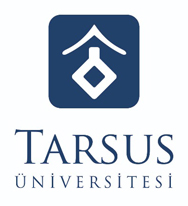 EĞİTİM, UYGULAMA VE STAJRAPOR DOSYASI